第20号様式（第23条関係）（宛先）（表）介護保険負担限度額認定申請書令和４年７月１日上尾市長次のとおり関係書類を添えて、食費・居住費（滞在費）に係る負担限度額認定を申請します。フリ ガ ナ　被保険者氏名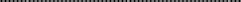 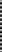 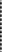 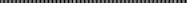 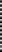 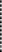 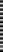 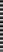 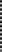 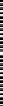 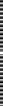 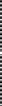 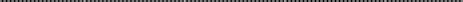 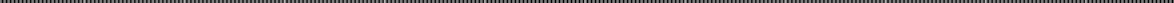 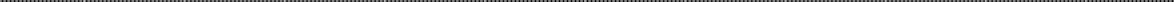 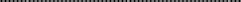 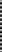 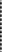 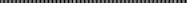 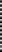 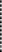 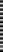 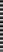 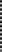 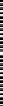 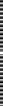 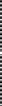 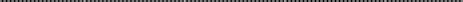 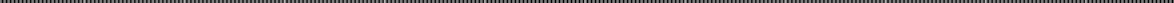 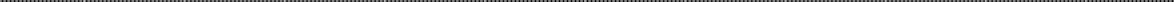 生  年  月 日〒住	所入 所 ( 院 ) し た介護保険施設の所在地 及 び 名 称 （ ※ ）あげお　たろう上尾　太郎昭１０年１月１日362-00××上尾市本町〇〇―〇〇被保険者番号個人番号連絡先氏	名　　　上尾　花子昭１０年１月２日　　　〒362-00××個人番号連絡先　048-○○○-○○○○ 本年1月1日現在 〒　　- の住所（現住所と異なる場合）連絡先（裏）申請者が被保険者本人の場合には、下記について記入は不要です。注意事項この申請書における「配偶者」については、世帯分離をしている配偶者又は内縁関係の者を含みます。預貯金等については、同じ種類の預貯金等を複数所有している場合は、その全てを記入し、通帳等の写しを添付してください。書ききれない場合は、余白に記入するか、又は別紙に記入の上添付してください。虚偽の申告により不正に特定入所者介護サービス費等の支給を受けた場合には、介護保険法第22条第1項の規定に基づき、支給された額及び最大２倍の加算金を返還していただくことがあります。添付書類通帳等の写し（本人分・配偶者分）申請者氏名連絡先（自宅・勤務先）申請者住所本人との関係